COLEGIO EMILIA RIQUELME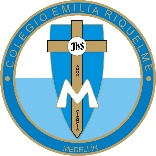 ÁREA DE HUMANIDADES, LENGUA CASTELLANADOCENTE: MARIA ISABEL MAZO ARANGOCORREO: isamaran@campus.com.coGUÍAS DE APRENDIZAJE EN CASA. SEMANA DEL 28 DE SEPTIEMBRE AL 2 DE OCTUBRE DE 2020PARA TENER EN CUENTA…Recuerda que cada día al iniciar el encuentro, realizaré un saludo por WhatsApp para dar la agenda (que es la misma que está en este taller) y las indicaciones necesarias para continuar. Recuerda en lo posible realizar tus actividades directamente en el libro o en el cuaderno para hacer uso de esta inversión que hicieron nuestros padres. Si por alguna razón no puedes comunicarte en el momento del encuentro, puedes preguntar tus dudas a través del WhatsApp o al correo más adelante.Recuerda que el horario de actividades académicas es de 7 a 2:30, de lunes a viernes. Después de ese horario deberás esperar hasta que tenga disponibilidad de tiempo para solucionar las inquietudes.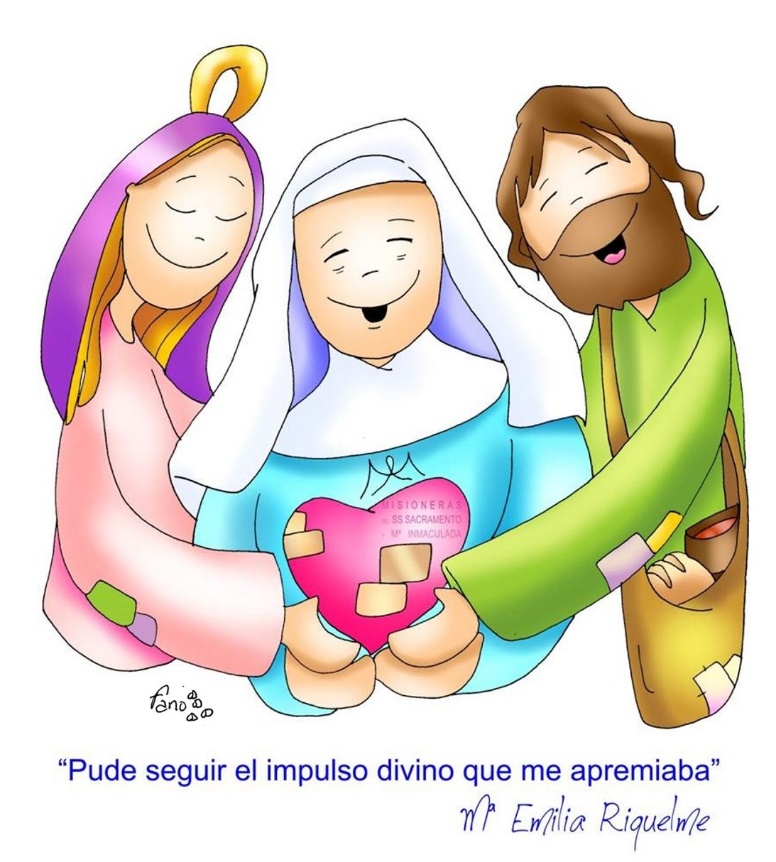 FECHA: LUNES 28 DE SEPTIEMBRE (3ra hora: 9:30-10:30 a.m.)El día de hoy tendremos encuentro sincrónico TEMA: LA ARGUMENTACIÓN. LA ADECUACIÓNDESARROLLO:Saludo por WhatsAppInvitación al encuentro sincrónico¿Qué es la adecuación en un texto? Página 264 y 265.FECHA: MIÉRCOLES 30 DE SEPTIEMBRE (1ra hora: 7-8 p.m.)El día de hoy tendremos encuentro sincrónico TEMA: EL SENTIDO FIGURADODESARROLLO: Saludo por WhatsAppInvitación al encuentro sincrónicoExplicación y actividad de la página 184, 185 y 186FECHA: JUEVES 1 DE OCTUBRE (3ra hora: 9:30-10:30 a.m.)El día de hoy tendremos encuentro sincrónico TEMA: FIGURAS LITERARIAS (metáfora, hipérbole, anáfora, hipérbaton, epíteto, catáfora, antítesis)DESARROLLO:Saludo por WhatsAppInvitación al encuentro sincrónicoConceptualización del tema. Actividad. FECHA: VIERNES 2 DE OCTUBRE (4ta hora: 1 a 2 p.m.)Hoy nuestra clase es asincrónica TEMA: ENTREGA DE EVIDENCIAS DE APRENDIZAJE DE LA SEMANA. COMPRENSIÓN DE LECTURA.DESARROLLO:Saludo por WhatsAppSe publicará en Classroom la actividad de entrega de evidencias y la actividad del día.Recomendación de la semana: Para finalizar el mes del amor y la amistad les recomiendo la película  “¿Conoces a Joe Black?”, cinta estadounidense de 1998 dirigida por Martin Brest y protagonizada por Brad Pitt, Anthony Hopkins y Claire Forlani. La próxima semana tendremos el receso estudiantil; aprovecha para descansar haciendo otras actividades que te gusten. Mi invitación es para que leas un libro y pongas a volar toda tu imaginación.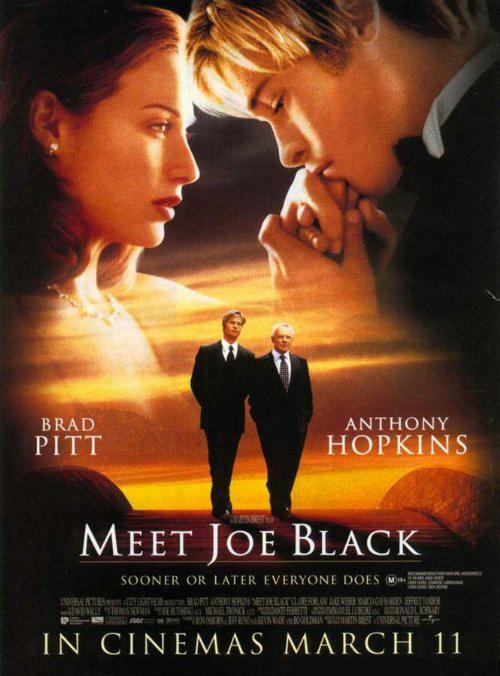 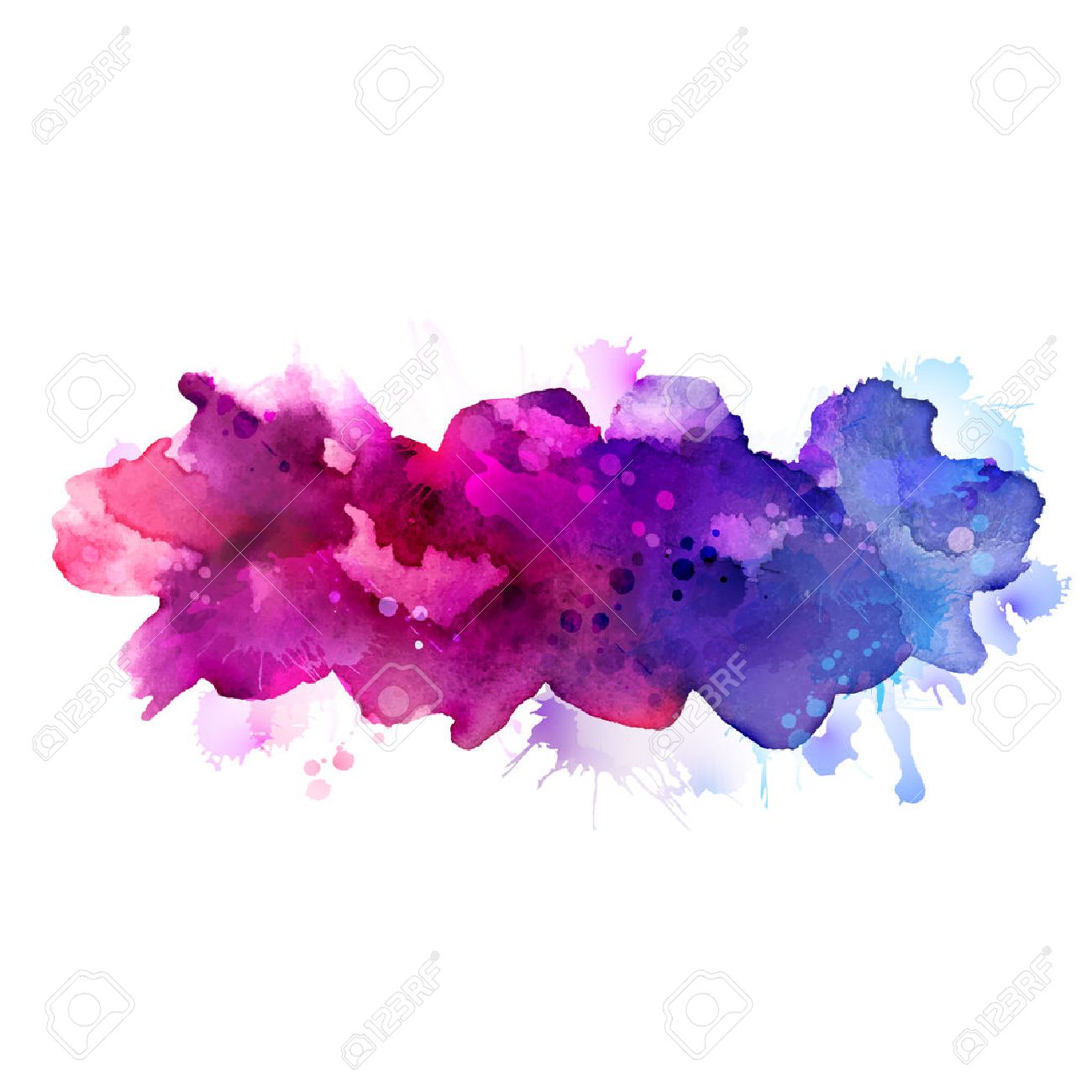 